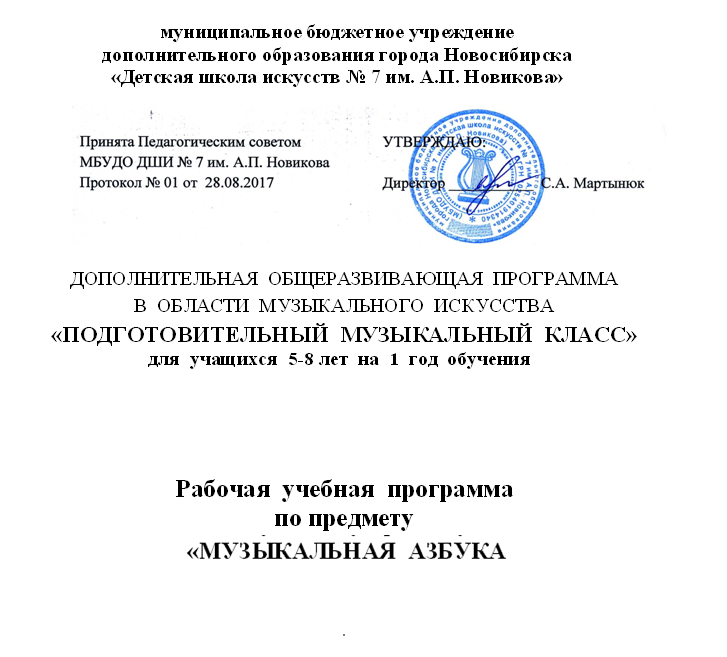 Структура  программы  учебного  предметаI.	Пояснительная записка ....................................................................	3- Характеристика учебного предмета, его место и роль в образовательном процессе ........................................................................................................    	3-  Срок реализации учебного предмета ......................................................     4- Объем учебного времени, предусмотренный учебным планом образовательной   организации на реализацию учебного предмета ........................................     4- Форма проведения учебных аудиторных занятий ...................................     4- Цели и задачи учебного предмета ............................................................     4- Методы обучения ......................................................................................     4- Описание материально-технических условий реализации учебного предмета ......................................................................................................     42. Содержание учебного предмета ...........................................................     5- Учебно-тематический план .......................................................................     5- Годовые требования ..................................................................................     53. Требования к уровню подготовки учащихся ....................................     84. Формы и методы контроля, система оценок .....................................      8- Аттестация: цели, виды, форма, содержание- Критерии оценки5. Методическое обеспечение учебного процесса ..................................     96. Список литературы и средств обучения ............................................     11- Методическая, учебно-методическая литература- Учебная литература- Средства обучения:  электронные ресурсы,  мультимедийные презентации1. ПОЯСНИТЕЛЬНАЯ ЗАПИСКА Характеристика учебного предмета, его место и роль в образовательном процессеПрограмма учебного предмета «Музыкальная азбука»  разработана на основе «Рекомендаций по организации образовательной и методической деятельности при реализации общеразвивающих программ в области искусств», направленных письмом Министерства культуры Российской Федерации от 21.11.2013 №191-01-39/06-ГИ. Учебный предмет «Музыкальная азбука» является частью дополнительной общеразвивающей программы (ДОП)  «Подготовительный  музыкальный  класс», способствует формированию у учащихся эстетических взглядов, нравственных установок и потребности общения с духовными ценностями, произведениями искусства; воспитанию активного зрителя, участника творческой самодеятельности.Содержание программы «Музыкальная азбука» направлено на формирование у учащихся общих историко-теоретических знаний о  музыкальном искусстве, приобретение детьми начальных базовых умений и навыков в области музыкального искусства.Целевая направленность учебного предмета «Музыкальная азбука» - введение учеников в мир музыкального искусства, формирование музыкальной грамотности. Большое внимание в программе уделяется развитию детского голоса, разучиванию и театрализации  современных и классических детских песен,  постановке театрализованных мини-представлений, праздников и музыкально-литературных композиций. По способу организации педагогического процесса программа является интегрированной, так как предусматривает тесное взаимодействие музыки, литературы, театра, игр.  Комплексное освоение искусства оптимизирует фантазию, воображение, артистичность, интеллект.Учебный предмет «Музыкальная азбука» имеет практико-ориентированную направленность; занятия проводятся в игровой форме, основаны на активной деятельности детей.Специфика учебного предмета «Музыкальная азбука»  определяет разнообразие  содержания и формы занятий: урок-путешествие, урок-концерт, урок-праздник, урок-сказка, урок-состязание и др. Наиболее эффективной формой урока является урок-игра, который позволяет максимально активизировать внимание детей.Рекомендуемые формы и методы работы на уроке - рассказ, беседа, «живое» музыкальное исполнение,  прослушивание и просмотр видеоматериалов и репродукций, музыкально-дидактические игры, викторины, ребусы, рисование музыкальных впечатлений, этюды на музыкальный образ в пластике, в жесте, в звуке, театрализация песни или инструментального произведения.Срок реализации учебного предметаСрок реализации учебного  предмета  «Музыкальная азбука»  по  ДОП  «Подготовительный  музыкальный  класс» для детей, поступивших в ДШИ  в возрасте от 5 лет 8 месяцев, составляет 1 год. Объем учебного времени, предусмотренный учебным планом на реализацию учебного предмета Объем учебного времени, предусмотренный учебным планом, составляет 33 часа.Форма проведения учебных аудиторных занятийУчебный предмет «Музыкальная азбука» реализуется в форме мелкогрупповых  занятий (от 4 до 10 человек). Возможно  также  проведение  групповых  занятий (от 11 человек в группе).Занятия проводятся из расчета 1 час в неделю на группу. Рекомендуемая продолжительность занятий – 25-30 минут.Цель и задачи учебного предметаЦелью предмета является воспитание эстетически развитой личности, развитие творческих способностей учащегося средствами музыкального искусства, воспитание активного слушателя, зрителя, участника творческой самодеятельности.Задачи предмета: восприятие  музыкальных  образов  и  формирование представлений об основах музыкального творчества;развитие музыкальных способностей;обучение основам музыкальной грамоты;знакомство с особенностями музыки для театра и кино;воспитание эстетического чувства и  художественного вкуса.Методы обученияДля достижения поставленной цели и реализации задач программы используются следующие методы обучения: - словесный (рассказ, беседа, объяснение); - наглядный (наблюдение, демонстрация); - практический (упражнения, воспроизводящие и творческие, творческие показы).Описание материально-технических условий реализации учебного предметаДля реализации программы учебного предмета в ДШИ имеется необходимая материально-техническая база, которая включает:учебную аудиторию, оборудованную необходимой мебелью, фортепиано, звуковоспроизводящей аппаратурой. концертный зал с роялем, звукотехническим оборудованием, мультимедийной техникой.Все учащиеся ДШИ обеспечены доступом к фондам библиотеки.В ДШИ созданы условия для содержания, своевременного обслуживания и ремонта музыкальных инструментов и помещений. Материально-техническая база ДШИ соответствует санитарным и противопожарным нормам, нормам охраны труда. 2. СОДЕРЖАНИЕ УЧЕБНОГО ПРЕДМЕТАУчебно-тематический план Годовые требованияРаздел 1. «Музыкальный мир» Формирование знаний о музыкальном искусстве  (беседы, сказки о музыке, музыкальных инструментах, звуках). О чем рассказывает музыка? Какие чувства она выражает? Какова ее роль в жизни людей, самого ребенка?1.1. Прогулки в прошлоеРассказать о зарождении музыкального искусства. Когда возникла музыка и как развивалась, о важной роли музыки в жизни человека. Рассказать о предмете «Музыкальная азбука». Музыкальный материал. Выучить песенки «Весёлые нотки»  H.Матюшкина, А.Балаж «Маленькая музыкальная азбука».1.2. Творчество под музыку«Слышу – творю». Движение под музыку (импровизация), рисование под музыку, игры-подражания, выучить песенку и разыграть (театрализовать) ее.Музыкальный материал.  Прослушивание песен и пьес «Я на солнышке лежу» (Г.Гладков), «Колыбельная медведицы» (Е.Крылатов),  «Дед Мороз» (Р.Шуман),  «Косолапый мишка» (М.Журбин) и другие, на выбор педагога. 1.3. Звуки шумовые, речевые  и музыкальныеРассказать о звуках окружающего мира (звуки природы, шум города), их отличия от речевых, певческих и музыкальных звуков.Музыкальный материал. К.Сен-Санс «Карнавал животных» (на выбор), Д.Кабалевский «Труба и барабан», «Трубач и эхо», «Зайчик дразнит медвежонка» и другие. Интернет-ресурсы: «Звуки птиц в лесу», «Шум дождя и грома» и т.д. Использование элементов пальчиковой гимнастики и стихов о речевых и певческих звуках. Например:Звуки ГОЛОСА польются, Их  читаем, как поём, Звуки  ГЛАСНЫМИ  зовутся, В каждом слове их найдём.А, О, У, Э, И, Ы. При  изучении темы провести  игры-угадайки, выучить 1-2 стихотворения, например, Андрей Усачев:  цикл «Звукарик», «Музыкальные инструменты» с имитацией звуков и по одному куплету 2-3-х детских песен с активизацией трудных согласных звуков, например, «Колыбельная медведицы» (С-Ш); «Песня Крокодила Гены» (Ж-Р); «Какой чудесный день» (Ч) (А.Флярковский); Песенка о ёлочке (Л-Р) (В.Шаинский).1.4. Музыкальные инструментыИстория возникновения музыкальных инструментов, сказки и песни о музыкальных инструментах. Познакомить детей с  народными шумовыми (ложки, трещотки, шаркунки) и музыкальными инструментами (баян, балалайка), а также с традиционными академическими музыкальными инструментами (фортепиано, скрипка, труба). Провести игру «Маленький шумовой оркестр».  В ходе  игры можно использовать различные предметы: крупа в пластмассовых банках, погремушки, шуршащая бумага, ложки, стаканы, свистки и другие. Звучание детских музыкальных инструментов – дудочки, бубны, трещотки, свистульки. Совместное творчество  с детьми.Рекомендуемый материал:прослушивание фрагментов произведений для различных инструментов;разучивание песни «Балалаечка» (С.Сорокин);проведение игры «Маленький шумовой оркестр» под звуки «Камаринской» («Детский альбом» П.И. Чайковского).1.5. Детский фольклор	Музыка как средство общения. Детский фольклор: музыкальные заклички, считалки, скороговорки, прибаутки.  Выучить по 1-2 заклички, считалки, скороговорки, прибаутки.Рекомендуемые игры: «Яша», «Мышка» и другие на выбор педагога по изучаемой теме.Выучить народные песенки, например: «Как у наших у ворот», «Со вьюном я хожу».1.6. Координационно-ритмические игры и игры с пениемНапример: игры  «Здравствуйте», «Клён», «Берёза», «Дом», любые игры на выбор педагога по изучаемой теме.Пальчиковые игры: развивают мышечный аппарат; мелкую моторику; тактильную чувствительность. Данные игры повышают общий уровень организации мышления ребенка. Например, игра «Музыканты»:«Я на дудочке играю» - шевелить пальцами, имитируя игру на дудочке;«Саша на гармошке» - сводить и разводить сжатые кулачки;«Петр на балалайке» - движения пальцами правой руки, имитирующие игру на балалайке;«А Илья на ложках» - стучать указательными пальцами один о другой.Игры: «Встретились двое», «Сорока-белобока», «Кошка».Миниатюрный театр: пальчиковые игры оригинальны и интересны тем, что представляют собой миниатюрный театр, где «актерами» являются пальцы.В жанре пальчикового театра, настольного театра из различных предметов (например, флаконы от духов)  или  игрушечного театра предлагается поставить с детьми музыкальную сказку на 15-20 минут и на примере маленького музыкального спектакля поговорить о музыкальных ассоциациях и образах.На выбор педагога: сказка «Путаница» из вязаных пальчиков; пальчиковый театр из бумаги, например сказка  «Баллада о поющих цветах»;  настольный театр из цветных карточек с изображением героев и декораций - сказка  «Ребята и медведь». 1.7. Игры с голосом Игры с голосом (в том числе особые звуки – смех, плач, гудение, вскрик, писк, которые заменяли нашим предкам слова в раннем «детстве» человечества) помогают ребенку «вернуться» в доречевой период голосовой активности и по возможности устранить неравномерности развития голоса. Звукоподражания, фонематические загадки, координационно-подвижные игры эффективно развивают мимику, артикуляционную моторику, речевой слух. Игры, звучание музыки в записи и исполнении педагога, движение под музыку, физкультминутки, чтение стихов и сказок, живое общение с детьми пробуждает внимание и интерес детей, позволяют удерживать их в «тонусе» в течение всего занятия. Например, игры «Рисуем голосом», «Ленивый жук»; сказки и стихи «Полет музыки», «Вальс розового поросенка», «Кузнечик и скрипочка», «Барабан для зайчонка», «Как ежонок Колючка научился петь», «Лесной хор» (см. «Музыкальные сказки и стихи» в разделе VI «Список литературы и средств обучения»).1.8. Подготовка открытого урока Разработка сценария урока-концерта для родителей, включающего игры по пройденным темам, песенки, стихи и сказки о музыке и под музыку, пальчиковый и настольный театр. В отведенное по программе время необходимо повторить пройденный материал и подготовить  музыкальный мини-спектакль в жанре пальчикового или настольного театра с выбранными предметами. Например: цветные карточки с изображением героев и декораций, герои из картона по принципу бумажной куклы и бумажные объемные декорации (столы, табуреты, кроватки, деревья и т.д.),  флаконы от духов, их можно подобрать по персонажам, сшить костюмы вместе с родителями и разыграть выбранную историю на столе. Время, отведенное на мини-спектакль, составляет 10 минут.  1.9. Открытый урок для родителей. 3. ТРЕБОВАНИЯ К УРОВНЮ ПОДГОТОВКИ УЧАЩИХСЯУровень  подготовки  учащихся  является  результатом  освоения    программы  учебного  предмета  «Музыкальная азбука».К концу  года обучения учащийся приобретает:- слуховой багаж из прослушанных произведений народной музыки, отечественной и зарубежной классики, современной музыки для детей;- первичные знания о видах музыкального искусства (инструментальная, вокальная музыка), о музыкальных жанрах;- знания элементарных  основ музыкальной грамоты;- знания основных средств выразительности, используемых в  музыкальном, музыкально-театральном искусстве;- знания особенностей звучания различных музыкальных инструментов;- умения различать жанры: песня, танец, марш;- умения исполнять песни различного характера, жанровой основы;- навыки участия в музыкально-драматических композициях, музыкальных спектаклях, концертных программах, созданных на основе пройденного музыкального материала.4. ФОРМЫ И МЕТОДЫ КОНТРОЛЯ, СИСТЕМА ОЦЕНОКАттестация: цели, виды, форма, содержаниеПрограмма предусматривает текущий контроль, промежуточную  и итоговую аттестацию учащихся. Текущий контроль и промежуточная аттестация проводятся в счет аудиторного времени. Промежуточная и итоговая аттестации проводятся в форме творческого отчёта. Предлагаемые формы текущего контроля и промежуточной аттестации.- текущий контроль - урок вопросов и ответов или урок-угадайка; - промежуточная аттестация - урок-концерт для родителей, включающий игры по пройденным темам, песенки, стихи и сказки о музыке и под музыку, пальчиковый и настольный спектакль.Образовательная организация самостоятельно разрабатывает формы и содержание текущего контроля, промежуточной и итоговой аттестации.  Рекомендуемой формой аттестации является публичное выступление  учащихся: в 1 классе - для родителей и преподавателей, во 2 и 3 классах  учащиеся участвуют в культурно-просветительской деятельности образовательной организации.Критерии оценкиПо результатам текущей, промежуточной и итоговой аттестации выставляются оценки: «отлично», «хорошо», «удовлетворительно».• 5 (отлично) - ставится, если учащийся демонстрирует  устойчивый интерес к предмету, трудолюбие, выполняет задания преподавателя с желанием, в полном объеме и с необходимой последовательностью действий, проявляет творческую инициативу;• 4 (хорошо) – ставится при  наличии интереса к предмету в целом, некоторых неточностях и погрешностях в выполнении заданий преподавателя и при стремлении эти недостатки устранить;• 3 (удовлетворительно) - ставится, если работа выполняется исключительно  под неуклонным руководством преподавателя, творческая инициатива учащегося практически отсутствует, учащийся невнимателен, неряшлив, интерес к предмету выражен слабо.Предложенная оценка знаний носит рекомендательный характер, система оценок разрабатывается и утверждаются образовательной организацией,  реализующей программу, самостоятельно. 5. МЕТОДИЧЕСКОЕ ОБЕСПЕЧЕНИЕ УЧЕБНОГО ПРОЦЕССА Методические рекомендации педагогическим работникамПрограммой предусмотрен дифференцированный и индивидуальный подход при определении и решении учебной задачи, что позволяет педагогу полнее учитывать индивидуальные возможности и личностные особенности ребенка, достигать более высоких результатов в обучении и развитии творческих способностей учащихся. Поэтому рекомендуется проводить занятия в 1-2-й год обучения в мелкогрупповой форме, 3-й год обучения - от 11 человек в группе.  Необходимо применять такие методы дифференциации и индивидуального подхода как разработка заданий различной трудности и объема, различная мера помощи преподавателя учащимся при выполнении учебных заданий, вариативность темпа освоения учебного материала, индивидуальные и дифференцированные домашние задания.  Игровая сущность программы позволяет педагогу создавать условия  для проявления инициативы и самостоятельности ученика. Желание учащегося самостоятельно провести игру, спеть песенку, сочинить новую - должно приветствоваться и развиваться  педагогом. Для педагога очень важно создавать творческую атмосферу на уроке, атмосферу доброжелательности, и вместе с тем - осознанной дисциплины.  Наряду с традиционными формами урока программой предусматривается проведение таких форм, как:урок – сказка;урок – игра;комплексный урок (включающий материал из разных областей искусства, не только музыкального);открытые уроки для родителей;репетиции;урок – путешествие в прошлое, настоящее и будущее;урок – состязание;урок – концерт и т.д.Наиболее продуктивные формы работы - это урок-беседа, урок-игра  включающие в себя диалог, рассказ, краткие объяснения, учебно-практические и творческие задания, где слуховое восприятие дополнено двигательно-пластическими действиями. Педагог, добиваясь эмоционального отклика, подводит детей к осмыслению собственных переживаний, использует при этом беседу с учащимися, обсуждение, обмен мнениями. Участие детей в уроках, выстроенных в игровой форме, помогает закрепить знания, умения и навыки, а также способствует самоутверждению детей, развивает настойчивость, стремление к успеху, воспитывает самостоятельность. Программа учебного предмета предполагает наличие многопланового пространства музыкальных примеров, фильмов-сказок, мультфильмов, литературных сказок, стихов. В главе VI «Список литературы и средств обучения» представлены каталоги и сайты, которые помогут педагогу в  подборе учебного материала по темам программы. Все теоретические сведения должны быть тесно связаны с музыкально-слуховым опытом учащихся, с практическими навыками и направлены на воспитание музыкального мышления, осознанного отношения к искусству.Обучение должно носить эмоциональный характер. Педагог должен воспитывать самостоятельность детей, формировать интерес к музыке, к театру, развивать навыки практического использования полученных знаний и умений. Изучение музыкальной грамоты должно проходить в увлекательной для детей форме, это могут быть музыкальные презентации, музыкальные сказки, игры-угадайки, мини-викторины, музыкально-творческие задания, ролевые игры  и.т.д.  В учебный процесс могут быть включены групповые посещения  драматических, музыкальных и кукольных театров; концертов и других мероприятий в сфере культуры. Также возможны и виртуальные экскурсии с использованием информационных средств, возможностей интернет-пространства, что будет способствовать устойчивому повышению  уровня  общей культуры ребёнка. На каждом уроке «Музыкальной азбуки» необходимо повторять и закреплять сведения, полученные на предыдущих занятиях.Домашние задания на закрепление пройденного в классе материала должны быть небольшими по объёму и доступными по трудности: сочинение небольших историй и сказок по пройденной теме и прослушанным произведениям;  рисунок к музыкальному произведению; выучивание слов песен; просмотр мультфильмов, фильмов-сказок. Во 2 -3 классах осваиваются знания об элементарных  музыкальных терминах и понятиях.  К промежуточной и итоговой аттестации педагог должен разрабатывать сценарий и в специально отведённое по программе время для подготовки  итоговых уроков воплощать его в учебной постановке. Постановку итогового урока можно осуществлять и совместно с преподавателями театральных предметов образовательной организации. VI.	СПИСОК ЛИТЕРАТУРЫ ИСРЕДСТВ ОБУЧЕНИЯМетодическая, учебно-методическая  литератураАбелян Б. Забавное сольфеджио. – М.: Советский композитор, 1982Анисимов В.П. Диагностика музыкальных способностей детей. М., 2004Артёмова Л.В. Театрализованные игры школьников. – М., 1991Асафьев Б. Путеводитель по концертам: Словарь наиболее необходимых терминов и понятий. – М., 1978Бернстайн Л. Концерты для молодежи. – Л., 1991Бырченко Т. С песенкой по лесенке. Методическое пособие для подготовительных классов ДМШ. – М.: Советский композитор, 1991Величкина О., Иванова А., Краснопевцева Е. Мир детства в народной культуре. – М., 1992Выготский Л.С. Воображение и творчество в детском возрасте. – М., 1991Выготский Л. Психология искусства. – М., 1968Газарян С. В мире музыкальных инструментов. – М., 1989Гилярова Н. Хрестоматия по русскому народному творчеству. 1-2 годы обучения. – М., 1996Гильченок Н. Слушаем музыку вместе. – СПб, 2006Григорьева Н. Народные песни, игры, загадки. Для детских фольклорных ансамблей. – СПб, 1996Гудилина С.И. Интернет на уроках искусства: педагогическая технология создания и использования информационно-коммуникационной среды. М., 2004Жаворонушки. Русские песни, прибаутки, скороговорки, считалки, сказки, игры. Вып. 4. Сост. Г. Науменко. – М.,1986 Жак-Далькроз Э. Ритм. – М.: Классика – XXI век, 2001Заднепровская Г.В. Анализ музыкальных произведений: Учебное пособие для музыкально-педагогических училищ и колледжей. М.: Владос, 2003Зебряк Т. Сочиняем на уроках сольфеджио. – М.: Музыка, 1998Кабалевский Д.Б. Как рассказывать детям о музыке? - М., Просвещение 2005 Книга о музыке / составители Г. Головинский, М. Ройтерштейн. – М., 1988Конен В. Театр и симфония. – М., 1975Михеева Л. Музыкальный словарь в рассказах. М.: Советский композитор, 1980Музыкальный энциклопедический словарь. – М., 1990Науменко Г. Фольклорная азбука. – М., 1996Новицкая М. Введение в народоведение. Классы 1-2. Родная земля. – М., 1997 Осовицкая З.Е., Казаринова А.С.  В мире музыки: Учебное пособие для детских музыкальных школ. – М.: Музыка, 1996Павлова Л. Игра как средство эстетического воспитания. – М., 2002Павлова Л. Значение игровых занятий в интеллектуальном развитии школьников. – М., 2002 Попова Т. Основы русской народной музыки: Учебное пособие для музыкальных училищ и институтов культуры. – М.,1977Пушкина С. Мы играем и поём. Инсценировки русских народных игр, песен и праздников. – М.: Школьная Пресса, 2001Римский-Корсаков Н. 100 русских народных песен. – М. – Л., 1951Русское народное музыкальное творчество. Хрестоматия. Учебное пособие для музыкальных училищ / Сост. Б. Фраенова. – М., 2000Русское народное музыкальное творчество / Сост. З.Яковлева. – М., 2004Система музыкального воспитания Карла Орфа / под ред. Л.А. Баренбойма. – Л., 1970Слушание музыки. Для 1 – 3 кл. / Сост. Г.Ушпикова. – СПб, 2008Способин И. Музыкальная форма. – М., 1972Театр, где играют дети: Учебно-методическое пособие / под ред. А.Б. Никитиной. – М.: Владос, 2001Царева Н.А. Слушание музыки: Методическое пособие. М., ООО «Издательство «РОСМЭН-ПРЕСС», 2002Шамина Л. Музыкальный фольклор и дети. – М., 1992Элементарное музыкальное воспитание по системе Карла Орфа // Сб. статей под ред. Л.А.Баренбойма. – М.,1978Учебная литератураАгапова И., Давыдова М. «Лучшие музыкальные игры для детей». – Москва: «ЛАДА», 2006Анисимова Г.И. «100 музыкальных игр для дошкольников». Ярославль, «Академия развития», 2005Барабошкина А.В. Сольфеджио. Учебное пособие по сольфеджио для 1 класса ДМШ. – М.: Музыка, 2007.Барабошкина А.В. Сольфеджио. Учебное пособие по сольфеджио для 2 класса ДМШ. – М.: Музыка, 2007.Басоа М.Я. Движения под музыку. М., Педагогика, 1975Белованова М.Е. «Музыкальный учебник для детей». Ростов-на-Дону, 2007Буренина А.И. Ритмическая мозаика. СПб.: ЛОИРО, 2000Васина-Гроссман В. «Книга о музыке и великих музыкантах», М.,  Современник, 1999«Веселые уроки музыки». Составитель З.Н. Бугаева. М., Аст, 2002 Газарян С. В мире музыкальных инструментов. М., 1989Гогоберидзе А.Г., Дергунская В.А. Детство с музыкой. М., Детство-Пресс, 2012Еремеев С., Еремеева М. Музыкальная азбука. 1-4 классы. Серия: Учебно-методический комплект начальная школа ISBN: М., Экзамен, 2012Кончаловская Н. «Нотная азбука». – Москва: «ОЛМА-ПРЕСС», 2000Лядов А. Песни русского народа в обработке для одного голоса и фортепиано. – М., 1959Рождественские песни. Пение на уроках сольфеджио / Сост. Г.Ушпикова. – Вып 1. – М.,1996Роот З. «Музыкально-дидактические игры». М., Айрис-пресс, 2005 Сиротина Т. «Музыкальная азбука». М., Музыка, 2004 Скребцов Л. «Волшебный мир музыки». М., Амрита-Русь, 2009Ходонович Л.С. «Весёлые игры с музыкальными звуками и инструментами». М., Национальный институт образования, 2012 Щербакова Н. «Музыкальный сундучок». М., Обруч, 2012Средства обученияЭлектронные ресурсы1. Википедия. Свободная энциклопедия [Электронный ресурс]. - Режим доступа: http://ru. wikipedia.org/wiki2. Классическая музыка [Электронный ресурс]. - Режим доступа: http://classic.chubrik.ru3. Музыкальный энциклопедический словарь [Электронный ресурс]. - Режим доступа: http:// www.music-dic.ru4. Музыкальный словарь [Электронный ресурс]. - Режим доступа: http://dic.academic.ru/con- tents.nsf/dic _music5. Мюзиклы в детском саду. Авторы книги: Н.Морозова, Н.Степура. Изд. Основа, 2007	6. Всё для детей [Электронный ресурс] -  Режим доступа: allforchildren.ru, далее -  Музыкальные аудиосказки, далее - muzaudio15.php7. «Музыкальные сказки и стихи» (более 150 рассказов, сказок, стихов о музыкальных инструментах и нотных знаках, об оркестрах и песнях, о музыке природы и о многом другом. Каждый текст сопровождается вопросами, играми и творческими заданиями). [Электронный ресурс] - Режим доступа: http://tales-game.net/muzika.html8. Детям о музыке  [Электронный ресурс] - Режим доступа: https://www.muz-urok.ru/stihi.htmМультимедийные презентации 	1. Презентация «Музыка и я», «В гости к музыке»	2. Презентация «Искусство», «Музыка и литература»	3. Презентация «Детский альбом» 	4. Презентация «Карнавал животных», «Мир животных»	5. Презентация «Музыка природы», «Музыка зимы»,  «Музыка осени»	6. Презентация «Такие разные танцы», «Жанр марша», «Вальс»	7. Презентация «Тема богатырей в музыке»	8. Презентация «Времена года»	9. Презентация «Русские народные инструменты»	10. Презентация «Музыкальные инструменты»	11. Презентация «Путешествие в музыкальный театр. Опера»	12. Презентация «Путешествие в музыкальный театр»№Темы уроковАудиторные занятияРаздел 1. «МУЗЫКАЛЬНЫЙ  МИР»Аудиторные занятия1.1.«Прогулки в прошлое»31.2.Творчество под музыку41.3.Звуки шумовые, речевые и музыкальные41.4.Музыкальные инструменты51.5.Детский фольклор31.6.Координационно-ритмические игры и игры с пением51.7.Игры с голосом41.8.Подготовка к открытому уроку по пройденному материалу41.9.Открытый урок для родителей 11.10.Итого:33